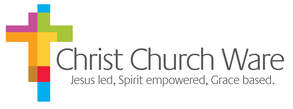 Live Stream Consent FormIn line with GDPR legislation, we need to obtain your consent for your image to appear in livestream services including services we may hold via Zoom, Facebook and other platforms and services that are then loaded onto YouTube and other platforms and our website.By completing this consent form, you are confirming that you are consenting to Christ Church Ware PCC holding and processing your image for: livestream services, Zoom, YouTube, Facebook, other platforms and our website.Name:Email:Phone:You can withdraw or change your consent at any time by contacting the Parish Administrator at Christ Church Parish Office, New Road, Ware, Herts, SG127BS or office@christchurchware.co.ukPlease note that all processing of your personal data will cease once you have withdrawn consent, other than where this is required by law, but this will not affect any personal data that has already been processed prior to this point. Christ Church Ware PCC is a Registered Charity, No 1129563